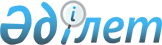 Об организации ежегодного Международного фестиваля "Шелковый путь - Казахстан" в городе АлматыПостановление Правительства Республики Казахстан от 27 ноября 2000 года N 1763

      В целях стимулирования дальнейшего развития внутреннего и международного туризма в республике, усиления работы по формированию туристского имиджа Казахстана и во исполнение Плана мероприятий по реализации Программы действий Правительства Республики Казахстан на 2000-2002 годы Правительство Республики Казахстан постановляет: 

      1. Провести первый ежегодный Международный фестиваль (далее - Фестиваль) "Шелковый путь - Казахстан" в городе Алматы в октябре 2001 года. 

      2. Финансирование мероприятий по подготовке и проведению Фестиваля осуществить за счет и в пределах средств, предусматриваемых в государственном бюджете на планируемый год соответствующим государственным учреждениям-администраторам программ, ответственным за их исполнение, а также за счет привлечения спонсорской помощи. 

      3. Министерству внутренних дел Республики Казахстан обеспечить общественный порядок в местах проведения мероприятий Фестиваля и в местах проживания его участников. 

      4. Министерству культуры, информации и общественного согласия Республики Казахстан, акимам Алматинской области и города Алматы, открытому акционерному обществу "Национальная компания "Шелковый путь - Казахстан" (по согласованию) обеспечить культурную программу Фестиваля и освещение данного мероприятия в средствах массовой информации. 

      5. Министерству транспорта и коммуникаций Республики Казахстан обеспечить своевременную перевозку участников Фестиваля, официальных лиц, доставку их грузов и багажа.     6. Министерству иностранных дел Республики Казахстан:     в установленном порядке обеспечить оформление выездных и въездных документов участникам Фестиваля;     оказать содействие в распространении информации о Фестивале через дипломатические представительства Республики Казахстан.     7. Акимам областей, городов Астаны и Алматы представить на Фестивале стенды, раскрывающие туристский потенциал регионов.     8. Настоящее постановление вступает в силу со дня подписания.           Премьер-Министр        Республики Казахстан(Специалисты: Склярова И.В.,              Мартина Н.А.)     
					© 2012. РГП на ПХВ «Институт законодательства и правовой информации Республики Казахстан» Министерства юстиции Республики Казахстан
				